Государственное бюджетное дошкольное образовательное учреждениедетский сад № 85 комбинированного вида  Калининского района Санкт-ПетербургаКОНСПЕКТ ЗАНЯТИЯВ ПОДГОТОВИТЕЛЬНОЙ ГРУППЕ ПО ТЕМЕ:"В поисках сокровищ"Использованы: 1. Информационно-коммуникативные технологии                                     2. Здоровье сберегающие технологии                                      3. Игровая технология                                                           Составила: воспитатель Макаренко Н.А.Санкт-Петербург2023 годЦель: способствовать развитию мыслительной деятельности детей посредством игровых заданий.Задачи:образовательные:- активизировать речевую и интеллектуальную деятельность дошкольников;- закрепить знания о буквах и звуках;- закрепить умение делить слова на слоги;- формировать умение делать звуковой анализ слова;- закрепить знания о предложении и умении составлять предложения по     схеме.развивающие:- развивать зрительное и слуховое внимание;- развивать координацию речи с движением;- развивать мышление, память;- развивать умение выполнять различные игровые задания;- развивать воображение;- развивать общую и мелкую моторику.воспитательные:- воспитывать самостоятельность, инициативность, доброжелательность;- воспитывать у детей уверенность в своих возможностях и удовлетворения      от успешности выполненной работы;- воспитывать взаимодействие в коллективе.- создать положительно эмоциональное настроение в группеОборудование: ИКТ, модель корабля, мольберт, 4 контейнера (красный, синий), якорь, штурвал, бескозырки, гюйсы, трубочки, карточки красные, синие, зеленые, звуковые лодочки, схемы предложений, карточки с картинками, записка, ребусы, массажные мячи, листочки, простые карандаши.Предварительная работа: Изучение звуков и букв, чтение художественной литературы о море и её жителях.Интеграция образовательных областей: познавательное развитие, речевое развитие, социально-коммуникативное развитие, физическое развитие.Ход занятия:Орг. момент:Ребята, посмотрите вокруг, что нового и необычного вы увидели в группе?Правильно, корабль. А тут какая-то записка. Здравствуйте ребята! Хотите найти сокровища? Я их спрятал на далеком острове. Вы сможете их найти, если пройдёте все испытания и соберёте из букв название корабля.                                                                                                                            Главный пиратРебята, вы согласны отправиться на поиски сокровищ! Отлично! Осталось только разгадать вот эти ребусы.Ребята, какие слова здесь зашифрованы?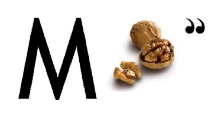 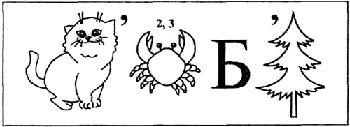 Правильно (МОРЕ, КОРАБЛЬ). Значит, добраться до острова, мы сможем морем и на корабле.Для путешествия нам нужен капитан. Давайте считалочкой выберем капитана:                     Плыл по морю чемодан,
В чемодане был диван,
А в диване спрятан слон.
Ты не веришь? Выйди вонКапитан у нас ___________________. А чтобы стать матросом, нужно назватьпервый звук своего имени и занять своё место на палубе.Итак! Все на своих местах. Дидактическая игра «Какое море?»Отправляемся в плаванье по морю. А какое бывает море?СИНЕЕ МОРЕ, ГОЛУБОЕ МОРЕ, ЧЕРНОЕ МОРЕ, ГЛУБОКОЕ МОРЕ, ПЕНИСТОЕ МОРЕ, СОЛЕНОЕ МОРЕ, БЕСКРАЙНЕЕ МОРЕ, ЧИСТОЕ МОРЕ, ГРЯЗНОЕ МОРЕ, ЗАГАДОЧНОЕ МОРЕ, ПРЕСНОВОДНОЕ МОРЕ, ОПАСНОЕ МОРЕ, ВОЛШЕБНОЕ МОРЕ, ТЁПЛОЕ МОРЕ, ТИХОЕ МОРЕ, БИРЮЗОВОЕ МОРЕ, СПОКОЙНОЕ МОРЕ…Молодцы! Теперь мы знаем какое бывает море. Капитан, пора дать команду к отплытию. Назови гласные и согласные звуки.Вижу в море буквы, их нужно выловить и положить в спасательные шлюпки. Гласные в красные шлюпки, согласные в синие шлюпки. Но сначала вспомним наше стихотворение.«Гласные тянутся в песенке звонкой,Могут заплакать и закричать,Могут в кроватке баюкать ребёнка,Но не желают свистеть и ворчать».«А согласные согласныШелестеть, шептать, шипеть,Но не хочется им петь».(А У О М С Х Ш Л Ы Н Р К П Т И З В Ж Б Г Д Э Й)Вылавливают трубочками (букву притянув вдохом к трубочке, кладут в контейнер).Молодцы! А посмотрите, нет ли среди них буквы, которая отличается от остальных.  Возможно, эта буква с таблички нашего корабля. (Е)Ребята, на горизонте появилась акула! Акула опасна, она нас не тронет, если выполним задание: «Раздели слова на слоги»А-ку-ла            Ры-ба            Ме-ду-заКар-та       Па-рус-ник       РакМолодцы! А вот и буква «А».«Звуковой анализ слов» Ребята, вижу лодочки, необходимо, чтобы мы для каждого слова нашли свою лодочку (лодочки, квадратики красные, синие, зеленые)ПИРАТЫ, ПАРУСНИК, ТРАП.Ребята, а какой звук встречается во всех этих словах. Правильно звук (П). Молодцы, вот мы нашли еще одну букву.«Определить первые звуки и прочитать слово» Наш корабль проплывает мимо разных островов. А вот и первый остров, давайте прочитаем, как он называется.  Посмотрите на эти картинки (ДОМ, УТКА, БАРАН, КОТ, ИНДЮК) определите первый звук в словах на картинках и по первым звукам сложите слово.  (ДУБКИ). Какой первый звук стоит в названии острова?  Вот мы и нашли еще одну букву с таблички корабля (Д).Давайте сойдем на остров и отдохнем.Физминутка танец матросов.Отдохнули, отправляемся в путь! Наш корабль не может двигаться вперёд - нет ветра. Давайте подуем на паруса. (губы трубочкой)Отправляемся в путь!«Найди место звука в словахРебята, посмотрите, у вас на столах картинки: КАРТА, РАК, ПАРУСНИК.  Назовите что изображено. Как вы думаете, что их объединяет? Чтобы найти следующую букву, выполните задание: определите место звука «К» в этих словах. Получили букву (Б).Массаж рук массажными мячикамиА какое здесь чистое и прозрачное море, даже видны морские ежи. Каждый возьмите по одному ежу и положите себе на ладошку.Ёж, как ёж, но только в мореОбитает он всегда.Дно морское, мир чудесный,Там живёт его семья.Отпустите ежей в море. Давайте выполним следующее задание.«Из слов составь предложение и выложи схему:»1. сундук, в, золото, лежит.Но, сначала вспомним, что мы знаем о предложении? - Из чего состоит предложение?- С какой буквы начинается предложение?- Что ставится в конце предложения?Какое 1-е, 2-е, 3-е, 4-е слово в предложении?- Сколько слов в предложении?- Составьте схему предложения.  1. В СУНДУКЕ ЛЕЖИТ ЗОЛОТО.Мы получили Букву (О). Из букв «Собери слово» Е, О, А, П, Д, Б.Кажется, на горизонте появляется новый обитатель морских глубин. Приготовили бинокли! Смотрим! кто это? ДЕЛЬФИНЫОни просят из букв, что мы собрали выложить слово Значит наш корабль называется ПОБЕДА.Давайте поищем сундук, ведь мы выполнили задание пирата.Предлагаю взять сундук и вернуться в детский сад.Открываем сундук, а там монетки и смайлики. Предлагаю взять смайлик и монетку, и рассказать: «Что же понравилось или не понравилось в нашем путешествии?». 